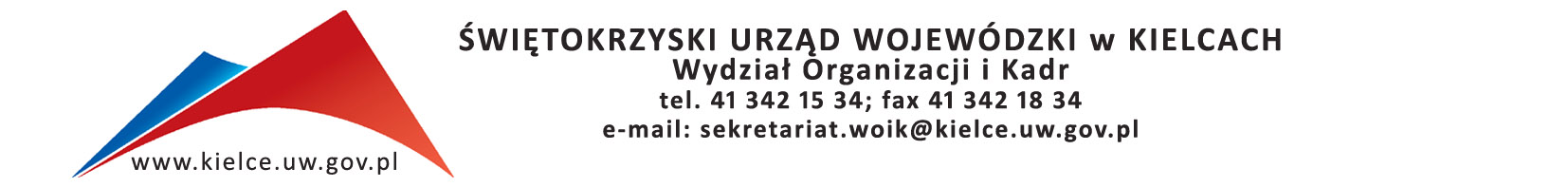  Kielce, dnia   14.06.2021 r. Szanowni Państwo,	bardzo dziękuję za przygotowanie ofert w odpowiedzi na nasze zapytanie ofertowe                                nr  OK.2402.5.2021   z dnia   31   maja  2021 r.  w sprawie  organizacji  szkolenia zamkniętego dla pracowników Świętokrzyskiego Urzędu Wojewódzkiego w Kielcach  na temat: Ustalenie odszkodowań z tytułu ograniczonego sposobu korzystania  z nieruchomości (szkody i zmniejszenia wartości nieruchomości) - procedura i wycena.Informuję, że w odpowiedzi na nasze zapytanie ofertowe wpłynęły  2 oferty.  Do realizacji usługi została wybrana firma Centrum Organizacji Szkoleń i konferencji SEMPER z siedziba w Poznaniu . Cena wybranej oferty wynosi 4500,00 zł  (słownie: cztery tysiące pięćset złotych)    Poniżej zestawienie otrzymanych ofert wraz z punktacją ogółem:Zamawiający na realizację niniejszego zamówienia przeznaczył kwotę w wysokości   6000,00  zł brutto.Do realizacji zadania wybrano Oferenta, który złożył ofertę nr 1 tj.  Centrum Organizacji Szkoleń                   i Konferencji SEMPER.Oferent uzyskał łącznie najwyższą  ilość punktów za cenę, doświadczenie trenera   w prowadzeniu szkoleń  o tematyce zgodnej z Zapytaniem ofertowym  oraz opracowany program i harmonogram szkolenia. L.P.Nazwa FirmyAdres  Cena brutto za przeprowa-
dzenie szkolenia 
( w zł )Ilość punktów za kryterium Cena                (max 30 pkt) Doświadczenie    trenerów  w realizacji szkoleń   z obszaru tematycznego obejmującego zapytanie ofertowe                ( max 40 pkt )  Program i harmonogram szkolenia -  ocena zawartości merytorycznej (max 30 pkt)Uzyskane punkty1Centrum Organizacji Szkoleń                   i Konferencji SEMPERul. Libelta 1a/2                                   61-706 Poznań 4500,0030,0040,0025,0095,002WLR Training Group Wojciech JędrzejczykAl.. Jerozolimskie 125/127                      02-017 Warszawa 8800,0015,3020,0025,0060,30